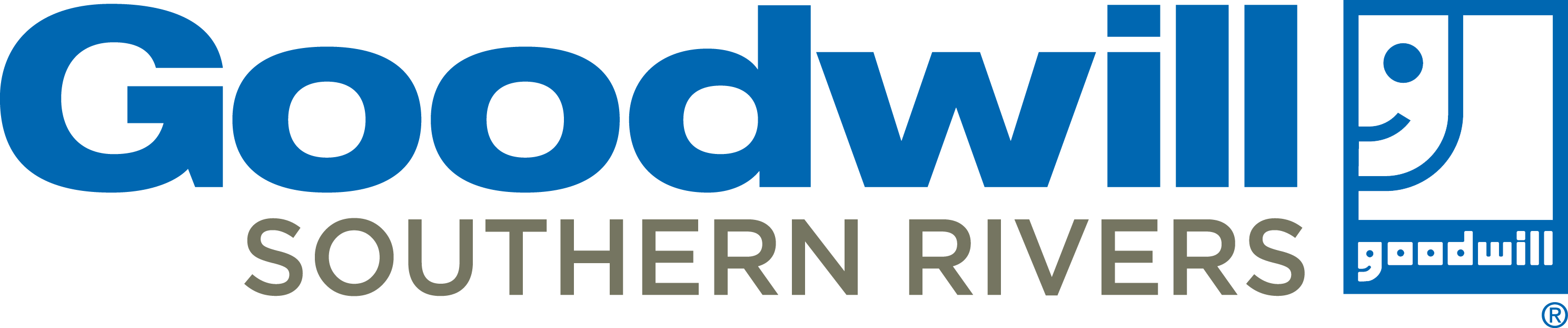 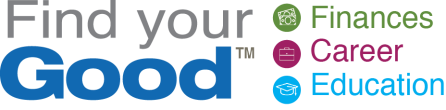 MonTueWedThuFri                               Sat1	2Job Search TipIdentify your marketable skills – these are the skills you have that employers want.Resume Workshop10:30amVIP Mock Interviews byappointment  VIP Career Planning byappointment  	2Job Search TipIdentify your marketable skills – these are the skills you have that employers want.456789Conflict Resolution11:00amCommunication Skills3:30pmVIP Career Exploration I                 4:30pmWork Ethics & Professionalism11:00amJob Searching3:30pmVIP Career Exploration II4:30pmInterview Skills11:00amResume Workshop3:00pmWe will close at 4pm for staff trainingJob Fair – Georgia Army National Guard        9am-1pmTime Management    11:00amComputer Skills & Email3:30pmOpen Computer Learning at GCF Learn Free             Resume Workshop10:30amVIP Mock Interviews byappointment VIP Career Planning byappointment  Job Search TipBe early!  Avoid excess in your appearance. 111213141516Computer Skills & Email11:00amOpen Computer Learning at GCF Learn Free             Time Management    3:30pmJob Fair – Golden Donut                         9am-12pmCommunication Skills11:00amConflict Resolution3:30pmVIP Career Exploration I          4:30pmJob Searching11:00amWork Ethics & Professionalism3:30pm  VIP Career Exploration II4:30pmWE WILL BE CLOSED AT OUR MIDTOWN LOCATIONJOIN USJob Fair - HIRING HEROES At Troy University                                12pm – 4pmResume Workshop10:30amFinance Friday           12-1pmBudgeting 101VIP Mock Interviews byappointment  VIP Career Planning byappointment  Job Search TipTurn Off your cell phone before you meet someone in a job fair or an a interview.18Interview Skills11:00amResume Workshop3:30pmVIP Career Exploration I          4:30pm19DELAYED OPEN at 10 amTime Management    11:00amComputer Skills & Email3:30pmOpen Computer Learning at GCF Learn Free            20Job Fair – Rutledge State Prison                    9am-1pmConflict Resolution11:00amCommunication Skills3:30pmVIP Career Exploration I I                4:30pm21Work Ethics & Professionalism11:00amJob Searching3:30pmVITA Volunteer Information Session                4pm-7pm22Resume Workshop10:30amVIP Mock Interviews byappointment  VIP Career Planning byappointment  23Job Search TipFocus on what an employer needs.  Read the job decription carefully. 25Job Searching11:00amWork Ethics & Professionalism3:30pm  26Resume Workshop11:00amInterview Skills    3:30pmVIP Career Exploration I4:30pm27Computer Skills & Email11:00amOpen Computer Learning at GCF Learn Free             Time Management    3:30pm28CLOSED FOR THANKSGIVING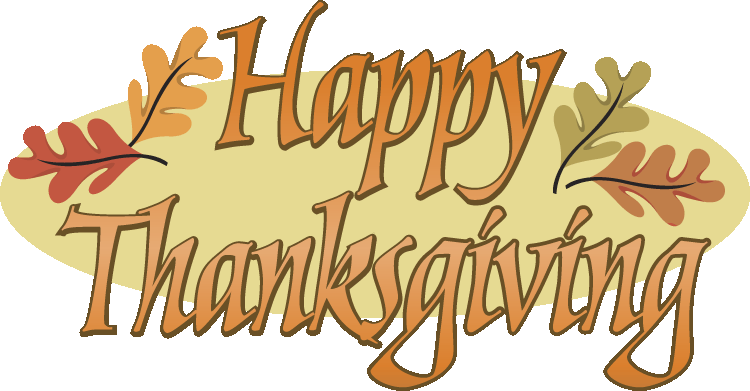 29 CLOSED FOR THANKSGIVING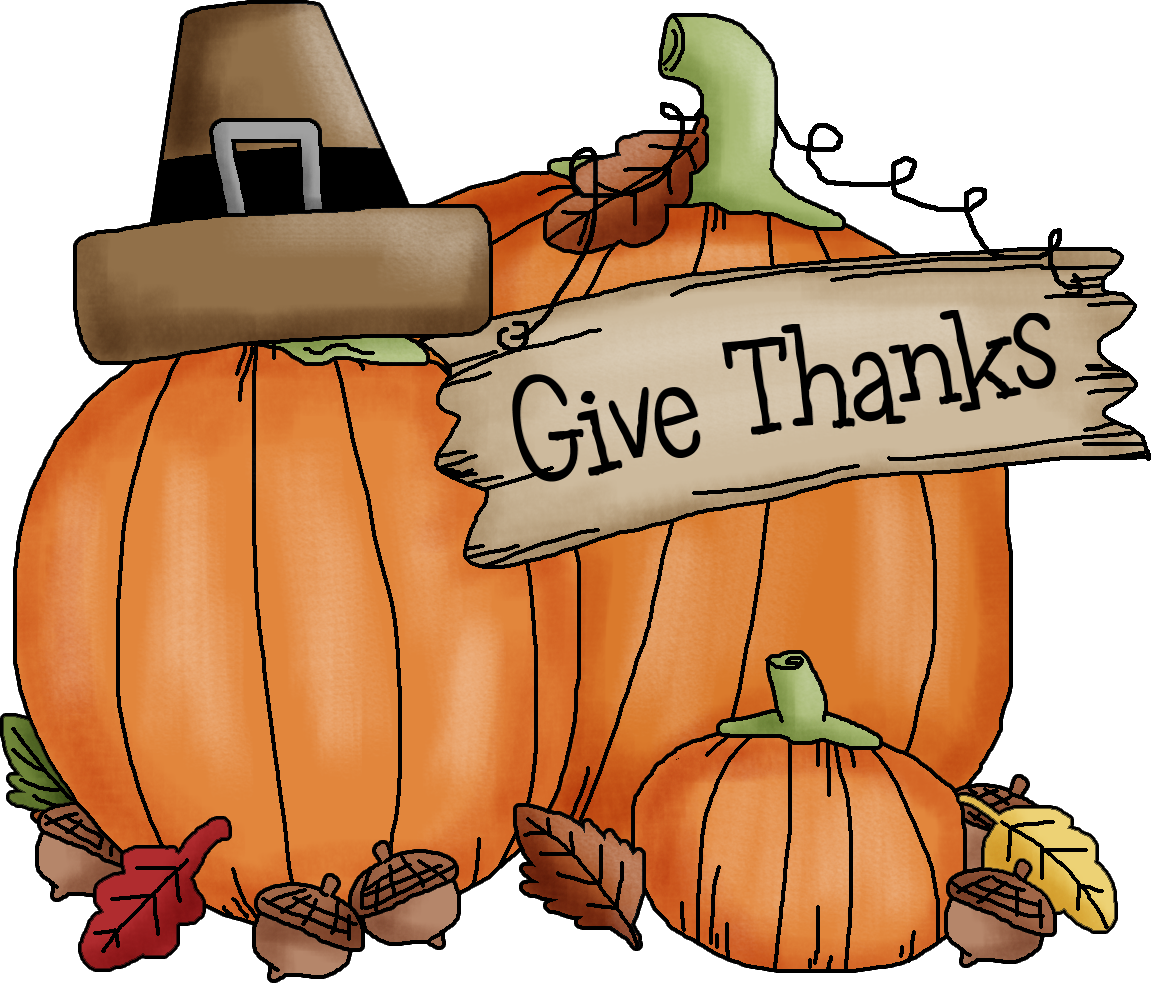 30Job Search TipIdentify and verify potential employers.  And don’t put all of your options and energy into one employer.CALENDAR DETAILS Orientation: All clients are required to complete orientation before use of services or resources. This class goes over the Career Center policies and gives an overview of the programs offered by GoodwillSR.Orientation Schedule:  9:30 am & 2:30pm Monday – Thursday; 9:30 am FridayWe are closed for lunch daily from 1-2 and 1-1:30 on Fridays through January 25, 2019 – we will not close for lunch during VITA Tax Season.VIP Career Exploration: This lab and workshop teaches you about you!  You will learn about your personality in the workplace and filter through your career interests to gain a better understanding of the best career options for you.  This will aid in a more successful job search. Resume Workshop: This workshop teaches you how to write an effective and professional resume. Please bring work history (Employer name and address, position titles, dates, job descriptions), 4 to 5 references, and a list of everything you enjoy doing (i.e. fishing, drawing, event planning, etc).Interview Skills Workshop: Learn how to WIN at the interview! The interview skills class is designed for any and everyone preparing for their next employment opportunity. This workshop will also cover how to “dress for success”.Computer Skills & Email Workshop: This class covers basic computer skills. You are taught the basic skills needed to operate a computer for writing a resume, online job searching, etc. We will also cover e-mail basics and help create your own professional e-mail address if needed to assit you in your job search.Time Management Workshop: Learn how to use your time effectively to be more efficient in the workplace.Conflict Resolution Workshop: The purpose of this workshop is to teach you the proper way to handle conflict in the workplace.  Many of the techniques can be applied to personal issues as well.Communiction Workshop:  To an employer, good communication skills are essential!  Learn how active listening can improve the way you communicate with employers, co-workers, and customers and learn how to interpret information received from others.Job Searching & Professionalism:  This class will go over the latest trends in performing a successful job search.  We will also cover key elements of professionalism in the workplace so once you get the job, you keep the job!Work Ethics: This class will go over the difference between ethical and unethical behavior in the workplace.  We will also discuss the consequences of unethical behavior in the workplace.VIP Mock Interview: The interview might be the final step before you get the job! You have prepared, now let us help you put your knowledge to the test and practice an actual job interview with you.  This mock interview will be tailored to fit the job description in which you are applying.  Please dress for an interview, bring a job description of the postion you are interested in, and bring your resume!